Муниципальное бюджетное общеобразовательное учреждение «Кириковская средняя школа».РАБОЧАЯ ПРОГРАММАпо предмету  «История» для учащихся 11 класса муниципального бюджетного общеобразовательного учреждения «Кириковская средняя  школа»Составил:  учитель первой  квалификационной категории  Сластихина Елена Петровна.Срок реализации: 1 год2020-2021 учебный год1.Пояснительная запискаНастоящая рабочая программа составлена на основании базисного учебного плана общеобразовательных учреждений Российской Федерации, утвержденный приказом Минобразования РФ № 1312 от 09. 03. 2004, Федерального компонента государственного образовательного стандарта, утвержденного Приказом Минобразования РФ от 05. 03. 2004 года № 1089, утвержденного приказом от 7 декабря . № 302 федерального перечня учебников, рекомендованных (допущенных) к использованию в образовательном процессе в образовательных учреждениях, реализующих программы общего образования, учебного плана муниципального бюджетного общеобразовательного учреждения «Кириковская средняя школа» (11 класс) на 2020-2021 учебный год, положения о рабочей программе педагога  муниципального бюджетного общеобразовательного учреждения «Кириковская средняя  школа» реализующего предметы, курсы и дисциплины общего образования от 30 мая 2019 года. Промежуточная аттестация по истории проводится в форме исследовательской работы. Курс «История. Россия и мир» отражает основные этапы, процессы, события истории нашего отечества и зарубежных стран с древнейших времен до начала XXI века. В центре курса находится история России, что и определяет его структуру. Знание прошлого своей Родины необходимо каждому гражданину Российской Федерации, поэтому материал по отечественной истории занимает столь большое место в учебнике. Изучение истории в старшей школе на базовом уровне направлено на достижение следующей цели: Систематизация и закрепление имевшихся ранее и полученных в ходе изучения данного курса исторических знаний учащихся.Задачи курса:1.Обобщить знания на теоретическом уровне;2.Сформировать представление о мировом историческом процессе в его единстве и многообразии;3.Сформировать у учащихся историческое мышление, понимание причинно-следственных связей, умения оперировать основными научными понятиями;4.Создать условия для того, чтобы учащиеся осознали место России в истории человечества, взаимосвязь истории страны с мировой историей, вклад России в мировую культуру;5.Воспитать у учащихся гуманистическое видение мира, неприятие всех проявлений дискриминации, уважение к другим культурам;6.Сформировать у учащихся гражданских идеалов и патриотических чувств.2. Планируемые результаты освоения предмета.В процессе изучения курса учащиеся должны овладеть следующими умениями:    - анализировать исторические явления, процессы, факты;   - обобщать и систематизировать полученную информацию;   - давать на основе анализа конкретного материала научные объяснения сущности фактов и связей между ними;    - определять личную точку зрения, уметь её формулировать и аргументировать, осуществлять оценочные суждения;   - обладать необходимыми коммуникативными умениями: владеть устной и письменной речью, вести диалог, выступать с докладами, сообщениями.Требования к уровню подготовки учащихся, обучающихся по данной программезнать/понимать:   - основные факты, процессы и явления, характеризующие целостность и системность отечественной и всемирной истории;   - периодизацию всемирной и отечественной истории;   - современные версии и трактовки важнейших проблем отечественной и всемирной истории;   - историческую обусловленность современных общественных процессов;   - особенности исторического пути России, ее роль в мировом сообществе;уметь:   - проводить поиск исторической информации в источниках разного типа;   - критически анализировать источник исторической информации (характеризовать авторство источника, время, обстоятельства и цели его создания);   - анализировать историческую информацию, представленную в разных знаковых системах (текст, карта, таблица, схема, аудиовизуальный ряд);   - различать в исторической информации факты и мнения, исторические     описания и исторические объяснения;   - устанавливать причинно-следственные связи между явлениями, пространственные и временные рамки изучаемых исторических  процессов и явлений;   - участвовать в дискуссиях по историческим проблемам, формулировать собственную позицию по обсуждаемым вопросам, используя для аргументации исторические сведения;   - представлять результаты изучения исторического материала в формах конспекта, реферата, рецензии;использовать приобретенные знания и умения в практической деятельности и повседневной жизни для:   - определения собственной позиции по отношению к явлениям современной жизни, исходя из их исторической обусловленности;   - использования навыков исторического анализа при критическом восприятии получаемой извне социальной информации;   - соотнесения своих действий и поступков окружающих с исторически возникшими формами социального поведения.3. Содержание учебного предмета.4. Тематическое планирование с указанием часов на освоение каждой темы.Необходима коррекция расписания в мае 2021 года на  5часов.5. Список литературы, используемый при оформлении рабочей программы.1. Сборник нормативных документов. История. – М.: Дрофа, 20152.Загладин Н.В. Всемирная история России и мира с древнейших времен до конца XX века. 11 класс3.Алексашкина Л.Н. Всеобщая история. 11 класс4.Сахаров А.Н. История России с древнейших времен до конца XVI века. 10 класс5.Сахаров А.Н. История России XVII - XIX века. 10 класс.6.Павленко Н.И. История России с древнейших времен до конца 17 века. 10 класс. Профильный уровень. – М: Дрофа, 2007.7.Павленко Н.И. История России 20 век.11 класс. Профильный уровень. – М: Дрофа, 2007.8.Большая историческая энциклопедия для школьников и студентов. M. 2003.9.Волобуев О.В., Клоков В.А., Пономарев M.В. и др. Россия и мир. ХХ в. M. ,2016.10.Загладин Н.В. История России и мира  в ХХ веке. M.2002. 11.Словарь терминов и понятий по отечественной истории ХХ века \ Научный ред. В.Кривошеев. – М., 2003.12.Хрестоматия по истории России: ХХ век /Сост. А.А. Данилов, Л.Г. Косулина. – М.: Просвещение, любое издание.СОГЛАСОВАНО:заместитель директора по учебно-воспитательной работе Сластихина Н.П._______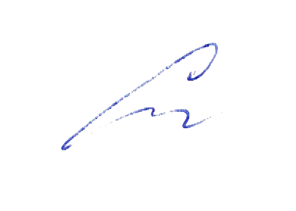 «31» августа 2020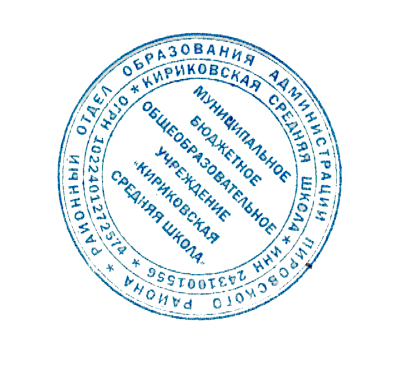 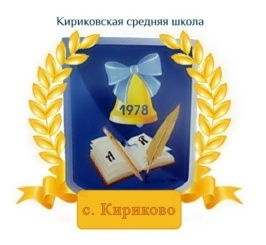 УТВЕРЖДАЮ:Директор муниципального бюджетного общеобразовательного учреждения «Кириковская средняя школа»_________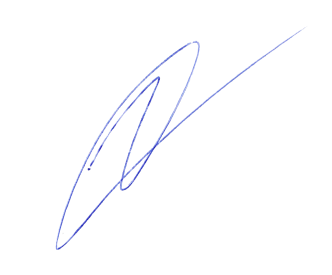 Ивченко О.В.«31» августа 2020 года№ п/пТема разделаКоличество часов1Введение 1 час2Тема 1 Россия и мир в начале XX века 17 часов3Тема 2. Мир в межвоенный период 12 часов4Тема 3. Вторая мировая война 7 часов5Тема 4. Россия и мир во второй половине XX века Биополярный мир и «холодная война» 13 часов6Тема 5.Россия в современном мире 9 часов7Тема 6.  Развитие науки и культуры в XX веке.6 часов8Итоговое повторение4 часа№ п\пТема урокаКоличество часовДата1Тема 1. Россия и мир в начале  20 века. Введение1ч03.09.20г.2Новые тенденции в развитие общества1 ч07.09.20г.3Первая российская революция1ч11.09.20г.4Первая российская революция1ч14.09.20г.5Российское общество и реформы1ч18.09.20г.6Семинарское занятие«Первая российская революция и реформы»1ч21.09.20г.7Россия в системе мирового рынка и международных союзов1ч25.09.20г.8Урок обобщения по теме 11ч28.09.20г.9-10Тема 2. Мировая война и революционные потрясенияПервая мировая война2ч02.10.20г.05.10.20г.11-12Российская революция 1917 года2ч09.10.20г.12.10.20г.13-14Гражданская война в России2ч16.10.20г.19.10.20г.15Семинарское занятие«Победа большевиков в России: причины и последствия»1ч23.10.20г.16От Российской республики Советов к СССР1ч02.11.20г.17Послевоенное урегулирование и революционные события в Европе1ч06.11.20г.18Семинарское занятие «Новая политическая карта Европы»1ч09.11.20г.19Урок обобщения по теме 21ч13.11.20г.20Тема 3.Мир в межвоенный периодМировой экономический кризис1ч16.11.20г.21Тоталитарные режимы в Европе1ч20.11.20г.22Модернизация в странах Востока1ч23.11.20г.23Урок обобщения по теме 31ч27.11.20г.24Тема 4.Социалистический эксперимент в СССРСоветская страна в годы НЭПа1ч30.11.20г.25-26Пути большевистской модернизации2ч04.12.20г.07.12.20г.27-28СССР в системе международных отношений2ч11.12.20г.14.12.20г.29Урок обобщения по теме 41ч18.12.20г.30Семинарское занятие «Тоталитарные режимы: происхождение, сущность, типология»1ч21.12.20г.31Тема 5.Вторая мировая войнаАгрессия Гитлеровской Германии1ч25.12.20г.32СССР накануне Великой Отечественной войны1ч11.01.21г.33Начало Великой Отечественной войны1ч15.01.21г.34Коренной перелом1ч18.01.21г.35Семинарское занятие «Человек на войне»1ч22.01.21г.36Победа Антигитлеровской коалиции1ч25.01.21г.37Урок обобщения по теме 51ч29.01.21г.38Тема 6.Биополярный мир и «холодная война»Начало противостояния1ч01.02.21г.39Мир на грани ядерной войны1ч05.02.21г.40От разрядки к новому противостоянию1ч08.02.21г.41Урок обобщения по теме 61ч12.02.21г.42Тема 7.СССР и социалистические страны ЕвропыСССР: от Сталина к началу десталинизации1ч15.02.21г.43Кризис «развитого социализма»1ч19.02.21г.44Семинарское занятие «Хрущёв и Брежнев: судьба реформ»1ч22.02.21г.45Социализм в Восточной Европе1ч26.02.21г.46Урок обобщения по теме 71ч01.03.21г.47Тема 8.Запад и «третий мир» во второй половине 20 векаОбщественно-политическое развитие Запада в 40-60-х годах1ч05.03.21г.48Научно-техническая революция и общество в 70-80-х гг.1ч12.03.21г.49-50Страны Азии, Африки и Латинской Америки2ч15.03.21г.51Урок обобщения по теме 81ч19.03.21г.52Тема 9.Россия в современном миреСССР в период «перестройки»1ч29.03.21г.53Крах социализма в Восточной Европе1ч02.04.21г.54-55Становление новой России2ч05.04.21г.09.04.21г.56-57Российская Федерация: новые рубежи в политике и экономике2ч12.04.21г.16.04.21г.58Мир на пороге XXI века1ч19.04.21г.59Урок обобщения по теме 91ч23.04.21г.60Тема 10. Духовная жизньРазвитие научной мысли1ч26.04.21г.61Научно-технический прогресс1ч30.04.21г.62Основные тенденции развития мировой художественной культуры1ч07.04.21г.63Российская культура «серебряного века»1ч14.05.21г.64Культура России: от соцреализма к свободе творчества1ч17.05.21г.65Промежуточная аттестация в форме исследовательской работы1ч.21.05.21г.66Урок повторение1ч.67Урок повторение1ч.68-70Итоговое повторение3ч.